TRƯỜNG TH GIANG BIÊNTRƯỜNG TH GIANG BIÊNTRƯỜNG TH GIANG BIÊNTRƯỜNG TH GIANG BIÊNTRƯỜNG TH GIANG BIÊNTRƯỜNG TH GIANG BIÊNTRƯỜNG TH GIANG BIÊNTRƯỜNG TH GIANG BIÊNHỌC KÌ IHỌC KÌ IHỌC KÌ ILỊCH BÁO GIẢNG LỚP LỚP 5A2LỊCH BÁO GIẢNG LỚP LỚP 5A2LỊCH BÁO GIẢNG LỚP LỚP 5A2LỊCH BÁO GIẢNG LỚP LỚP 5A2LỊCH BÁO GIẢNG LỚP LỚP 5A2LỊCH BÁO GIẢNG LỚP LỚP 5A2LỊCH BÁO GIẢNG LỚP LỚP 5A2TUẦN HỌC THỨ 6TUẦN HỌC THỨ 6TUẦN HỌC THỨ 6Từ ngày: 09/10/2023 - Đến ngày:13/10/2023Từ ngày: 09/10/2023 - Đến ngày:13/10/2023Từ ngày: 09/10/2023 - Đến ngày:13/10/2023Từ ngày: 09/10/2023 - Đến ngày:13/10/2023Từ ngày: 09/10/2023 - Đến ngày:13/10/2023Từ ngày: 09/10/2023 - Đến ngày:13/10/2023Thứ/ngày/buổiThứ/ngày/buổiTiết Tiết
PPCTMôn học
(hoặc PM)Tên bài giảngĐồ dùngĐồ dùngĐồ dùngĐồ dùng2
9/10Buổi sáng1Chào cờ SHDC– CĐ: TT Ngày giải phóng thủ đô 2
9/10Buổi sáng2 11Tập đọcSự sụp đổ của chế độ A-pac-thaiMáy, tranh ảnhMáy, tranh ảnhMáy, tranh ảnhMáy, tranh ảnh2
9/10Buổi sáng326ToánLuyện tập (tr30)Máy, bảng phụMáy, bảng phụMáy, bảng phụMáy, bảng phụ2
9/10Buổi sáng46Đạo đứcCó chí thì nên (tiết 2) Có chí thì nên (tiết 1) (LG BHVNBH)MáyMáyMáyMáy2
9/10Buổi chiều16Kể chuyệnÔn kể chuyện đã nghe, đã đọc tuần 5MáyMáyMáyMáy2
9/10Buổi chiều211Tiếng AnhUnit 4: Did you go to the party? L2CDCDCDCD2
9/10Buổi chiều36 Lịch sửQuyết chí ra đi tìm đường cứu nướcMáyMáyMáyMáy2
9/10Buổi chiều4HDH Hoàn thành bài. Ôn luyện Tập đọc + ToánMáyMáyMáyMáy3
10/10Buổi sáng111 LTVCMRVT: Hữu nghị - Hợp tácMáy, bảng phụMáy, bảng phụMáy, bảng phụMáy, bảng phụ3
10/10Buổi sáng227ToánLuyện tập chung (tr31)Máy, bảng phụMáy, bảng phụMáy, bảng phụMáy, bảng phụ3
10/10Buổi sáng36Âm nhạcTĐN số 2 “Mặt trời lên”. Nghe nhạc,,,Đàn organĐàn organĐàn organĐàn organ3
10/10Buổi sáng4 Song ngữToán song ngữ3
10/10Buổi chiều111Khoa học Phòng bệnh sổt rétMáy, tranh ảnhMáy, tranh ảnhMáy, tranh ảnhMáy, tranh ảnh3
10/10Buổi chiều2HDH Hoàn thành bài. Ôn luyện Toán + LTVCMáyMáyMáyMáy3
10/10Buổi chiều311Thể dục ĐHĐN – Trò chơi: “Chuyển đồ vật”.Dụng cụ TTDụng cụ TTDụng cụ TTDụng cụ TT3
10/10Buổi chiều412Tiếng AnhUnit 4: Did you go to the party? L3CDCDCDCD4
11/10Buổi sáng112Tập đọc Tác phẩm Si-le và tên phát xítMáy, tranh ảnhMáy, tranh ảnhMáy, tranh ảnhMáy, tranh ảnh4
11/10Buổi sáng2Song ngữKhoa song ngữ4
11/10Buổi sáng328Toán Luyện tập chung (t31,32)Máy, bảng phụMáy, bảng phụMáy, bảng phụMáy, bảng phụ4
11/10Buổi sáng411TLVLuyện tập làm đơnMáy, bảng phụMáy, bảng phụMáy, bảng phụMáy, bảng phụ4
11/10Buổi chiều16Địa líĐất và rừngMáy, tranh ảnhMáy, tranh ảnhMáy, tranh ảnhMáy, tranh ảnh4
11/10Buổi chiều2HDH Hoàn thành bài. Toán + TLVPhiếu HTPhiếu HTPhiếu HTPhiếu HT4
11/10Buổi chiều36Mĩ thuật Âm nhạc và sắc màu (Tiết 1)MàuMàuMàuMàu4
11/10Buổi chiều45
12/10Buổi sáng112 LTVC Ôn tập từ đồng âmMáy, bảng phụMáy, bảng phụMáy, bảng phụMáy, bảng phụ5
12/10Buổi sáng229 ToánLuyện tập chung (tr32)Máy, bảng phụMáy, bảng phụMáy, bảng phụMáy, bảng phụ5
12/10Buổi sáng311Tin học Những gì em đã biết (Tiết 1)MáyMáyMáyMáy5
12/10Buổi sáng46 Kĩ thuậtChuẩn bị nấu ănBộ ĐD Bộ ĐD Bộ ĐD Bộ ĐD 5
12/10Buổi chiều16 Chính tảNhớ viết: Ê-mi-li, con,…Máy, bảng phụMáy, bảng phụMáy, bảng phụMáy, bảng phụ5
12/10Buổi chiều2 HDHHoàn thành bài. Ôn luyện Toán + LTVCPhiếu HTPhiếu HTPhiếu HTPhiếu HT5
12/10Buổi chiều312Thể dục ĐHĐN – Trò chơi: “Lăn bóng bằng tay”Dụng cụ TTDụng cụ TTDụng cụ TTDụng cụ TT5
12/10Buổi chiều4 ĐSTVGT&ĐS: Tuổi thơ HN ngày xưa6
13/10Buổi sáng112 Tin học  Những gì em đã biết (Tiết 2)MáyMáyMáyMáy6
13/10Buổi sáng212 TLVLuyện tập tả cảnhMáy, bảng phụMáy, bảng phụMáy, bảng phụMáy, bảng phụ6
13/10Buổi sáng330Toán Khái niệm số thập phânMáy, bảng phụMáy, bảng phụMáy, bảng phụMáy, bảng phụ6
13/10Buổi sáng412Khoa học Phòng bệnh sốt xuất huyếtMáy,tranh ảnhMáy,tranh ảnhMáy,tranh ảnhMáy,tranh ảnh6
13/10Buổi chiều1 HDHHoàn thành bài. Toán + TLVPhiếu HTPhiếu HTPhiếu HTPhiếu HT6
13/10Buổi chiều2 HĐNGCKGiới thiệu TQ về CT TL GDNSTLVMBộ TLBộ TLBộ TLBộ TL6
13/10Buổi chiều3SHL Sơ kết tuần 6 – TT nhà trường Hội vui học tậpBảng thi đuaBảng thi đuaBảng thi đuaBảng thi đua6
13/10Buổi chiều4Sử dụng : 25Sử dụng : 25Sử dụng : 25Sử dụng : 25Kiểm tra nhận xétKiểm tra nhận xétKiểm tra nhận xétKiểm tra nhận xétKiểm tra nhận xét      Giang Biên, ngày 26 tháng 09 năm 2023      Giang Biên, ngày 26 tháng 09 năm 2023      Giang Biên, ngày 26 tháng 09 năm 2023      Giang Biên, ngày 26 tháng 09 năm 2023      Giang Biên, ngày 26 tháng 09 năm 2023                                                                         KHỐI TRƯỞNG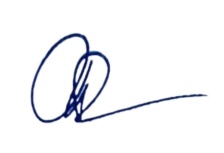 Nguyễn Thuỷ Tiên                                                                         KHỐI TRƯỞNGNguyễn Thuỷ Tiên                                                                         KHỐI TRƯỞNGNguyễn Thuỷ Tiên